Holšteinas sarkanraibās šķirnes vaislas buļļi:N.p.k.  Buļļavārds VērtējumsSertifikāta NrBuļļaciltskartīte Šķirne DzimisEksterjera vērtējums uz 2017.gada          I ceturksni 00940Ostins
Lentini419m +309-4.0-1,7-0,24-0,17 
Si=101% Ri=97% Vi=111% Ei=110%1089
00940.pdfHSDānijā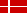 940.xls31641 Fāzers1701m +254+8,3+3,0-0,03-0,08 
Si=100% Ri=100% Vi=97% Ei= 109%  769
31641.pdfHS Holandē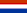 31641.xls  31751 Minoks438m +210+5.1+12,1-0,05+0,07 
Si=102% Ri=103% Vi=93% Ei=108% 956 
31751.pdfHSHolandē  31751.xls31805  Allahs
Caspers 577m +347+20,4+10,2+0,08-0,02
Si=104% Ri=104% Vi=103|% Ei=110% 1029
31805.pdfHSHolandē 31805.xls 60282  Toskāns312m +411+9.1+4.1-0.11-0.13 
Si=103% Ri=101% Vi=108% Ei=109% 1380 
60282.pdfHSDānijā 60282.xls  60594Ītanori 1717 
60594.pdfHSLatvijā 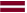 60595 Simonro 1718 
60595.pdfHS Latvijā 60752Arnizons  1948
60752.pdfHSHolandē  60772 Dacar2009 
60772.pdfHS Latvijā60915  Alto RED Pp2419 
60915.pdfHSHolandē 